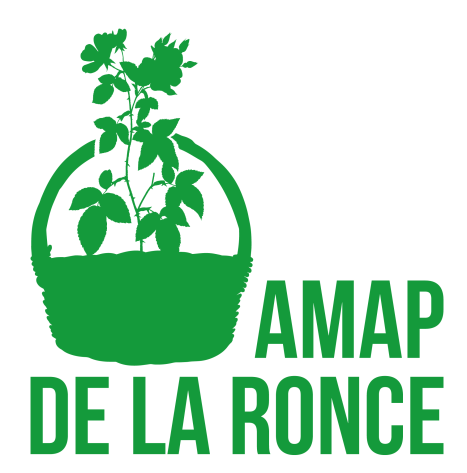 ASSEMBLEE GENERALESamedi 14 octobre 2023ProcurationJe soussigné (e) ________________________________________ membre de l’Amap de la Ronce, ne serai pas en mesure d’assister à l’Assemblée Générale du 14 octobre 2023 et donne pouvoir à Mr/Mme __________________________________________ pour me représenter et participer en mon nom à tout débat, élection, vote, etc… qui pourraient avoir lieu lors de cette réunion.Fait à ____________________________    Date  ____________________________SignatureDocument à retourner complété et signé à l’Amap de la Ronce au plus tard le vendredi 13 octobre 2023 par mail à amapdelaronce@outlook.com ou remise en mains propres le samedi 14 octobre à 11h avant l’Assemblée Générale.